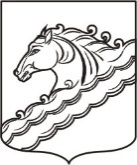 АДМИНИСТРАЦИЯ МУНИЦИПАЛЬНОГО ОБРАЗОВАНИЯ БЕЛОРЕЧЕНСКИЙ РАЙОН ПОСТАНОВЛЕНИЕот _____________                                                                                              № ________г. БелореченскО признании утратившими силу отдельных постановлений администрации муниципального образования Белореченский район В связи с окончанием срока действия соглашения от 18 декабря 2014 года № 1/24 «О передаче части полномочий администрацией Белореченского городского поселения Белореченского района администрации муниципального образования Белореченский район», с целью приведения в соответствии действующего законодательства нормативных правовых актов администрации муниципального образования Белореченский район, руководствуясь статьей 31 Устава муниципального образования Белореченский район, п о с т а н о в л я ю:Признать утратившими силу следующих постановлений администрации муниципального образования Белореченский район с 1 января 2020 года:- постановление администрации муниципального образования Белореченский район от 25 июня 2015 года № 1563 «О проведении ярмарок и агропромышленных выставок-ярмарок на территории Белореченского городского поселения Белореченского района»;- постановление администрации муниципального образования Белореченский район от 17 февраля 2016 года № 330 «О внесении изменений в постановления администрации муниципального образования Белореченский район от 25 июня 2015 года № 1563 «О проведении ярмарок и агропромышленных выставок-ярмарок не территории Белореченского городского поселения Белореченского района»;- постановление администрации муниципального образования Белореченский район от 17 февраля 2017 года № 333 «О внесении изменений в постановления администрации муниципального образования Белореченский район от 25 июня 2015 года № 1563 «О проведении ярмарок и агропромышленных выставок-ярмарок не территории Белореченского городского поселения Белореченского района»;- пункты 1 – 4 постановления администрации муниципального образования Белореченский район от 15 марта 2016 года № 572 «О размещении нестационарных торговых объектов на территории Белореченского городского поселения Белореченского района»;- пункты 1 - 2 постановления администрации муниципального образования Белореченский район от 20 августа 2019 года № 2098 «О внесении изменений в постановление администрации муниципального образования Белореченский район от 15 марта 2016 года № 572 «О размещении нестационарных торговых объектов на территории Белореченского городского поселения Белореченского района»;- постановление администрации муниципального образования Белореченский район от 23 августа 2018 года № 1906 «Об утверждении административного регламента исполнения муниципальной функции «Осуществление муниципального контроля за организацией и осуществлением деятельности по продаже товаров, выполнению работ, оказанию услуг на розничных рынках»; - постановление администрации муниципального образования Белореченский район от 23 августа 2018 года № 1907 «Об утверждении административного регламента исполнения муниципальной функции «Осуществление муниципального контроля за соблюдением законодательства в области розничной продажи алкогольной продукции».2. Управлению делами администрации муниципального образования Белореченский район (Солдатенко) обнародовать настоящее постановление в установленном порядке.3. Контроль за выполнением настоящего постановления возложить на первого заместителя главы муниципального образования Белореченский район С.В.Сидоренко. 4. Постановление вступает в силу со дня его официального обнародования.Глава муниципального образованияБелореченский район                                                                      А.Н.Шаповалов